2015年7月第5周国际磷肥大事清单一、要闻概览1．突尼斯GCT 二铵生产线重启。2．EuroChem从Lithuania购买了8万吨二铵7月份销往欧洲。3．OCP正在准备8月份销往欧洲、孟加拉国和非洲的订单。4．OCP试图将销往巴西的一铵价格提高20美元/吨。5．墨西哥销往美国一些一铵和重钙。二、价格指数三、市场预测平稳四、市场分析本周磷肥市场和上周相比，基本没有变化。销往印度、巴基斯坦和孟加拉国的中国二铵离岸价在462-465美元/吨。南美的买家开始询价，巴西进口商正在关注来自中国的磷肥，包括OCP在内的供应商正在试图抬高价格。在亚洲，印度良好的降雨量给磷肥市场带来较好的预期。价格走势平稳，中国和沙特的出口订单都较为充足。五、磷肥买方市场1.孟加拉国OCP即将装在两船各2.5万吨二铵，在8月运往孟加拉国。2.印度尽管没有新交易达成，但中国二铵的价格依旧保持在475-479美元/吨cfr。印度降雨量改善，磷肥需求量预期增加，支撑市场走势坚挺。3.巴基斯坦巴基斯坦近期接货较多，新单成交较少。巴基斯坦4月1日的二铵库存是13.9万吨，其国内4-9月的二铵产量在41.1万吨，进口量在45.9万吨，其4-9月的总供应量在100.9万吨，预计其4-9月的需求量在66.2万吨，其10月初的库存还有34.7万吨。最新数据显示，巴基斯坦6月份二铵产量6.9757万吨，环比下降3%，同比上升0.4%；上半年二铵累计产量35.0677万吨，同比上升18%。巴基斯坦6月份进口二铵3.4140万吨，环比上升71%，同比下降46%；上半年累计进口二铵20.6079万吨，同比下降11%。巴基斯坦6月份二铵销量10.9545万吨，环比下降0.5%，同比上升73%。上半年累计销售二铵46.5114万吨，同比上升16%。4.泰国降雨已经覆盖了大部分地区，但仍有近15%的地区处在干旱之中。数据显示，泰国6月进口NP 11.2万吨，进口NPK 13.7万吨。5.新西兰新西兰6月进口二铵4.8万吨，其中3.08万吨来自美国，1.7万吨来自中国。6.美国新奥尔良港的二铵驳船价调整至432-440美元/短吨fob，低端报价来自中国产品，而高端报价是其国内产品。一家贸易商从Fertinal订购了2.5万吨一铵和5000吨重钙，价格在465-469美元/吨cfr和380美元/吨cfr，将在9月从墨西哥装运。7.阿根廷阿根廷6月进口二铵3.1977万吨，同比下降21%。上半年累计进口二铵9.6996万吨，同比下降35%。6月进口一铵5.2925万吨，同比上升9%；上半年累计进口一铵19.5944万吨，同比下降9%。六、磷肥卖方市场1.俄罗斯PhosAgro 9月份将主攻其国内市场，其计划将其价格提升至500美元/吨fob。PhosAgro 7月30日公布，其上半年磷肥产量270万吨，同比上升12.3%。具体产销情况如下：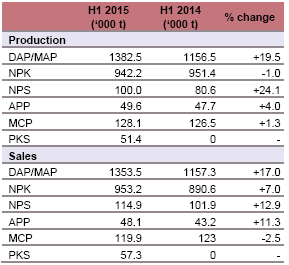 2.突尼斯GCT重启了二铵生产线，预计其8月份将有6万吨二铵可供出口。3.约旦JPMC的二铵开工率继续保持在4万吨/月的水平。4.中国二铵出口价依旧保持在462-465美元/吨fob的水平，8月份订单充足。一些一铵11-44-0的价格在360-362美元/吨fob，10-50-0的价格在405美元/吨fob。七、运价指数八、农业/农作物1.粮食期货7月30日7月23日7月16日DAP美国海湾散装fob465465470-475摩洛哥散装fob500-510500-505500-510突尼斯散装fobn.m.n.m.n.m.约旦散装fob493-495495-500495-500沙特散装fob470-485470-485477-482黑海散装fobn.m.n.m.n.m.波罗的海散装fob455-465455-465455-460澳大利亚散装fob475-476475-476475-476中国fob现货463-465463-467460-470比荷卢散装fca520-525520-525520-525印度散装cfr475-477475-477477-482美国国内Nola港（美元/短吨）432-440435-438435-438美国福罗里达中部（美元/短吨）430430430GTSP保加利亚散装fobn.m.n.m.n.m.摩洛哥散装fob393-410388-410388-410突尼斯散装fob400400n.m.黎巴嫩散装fob400-402400-402400-402墨西哥散装fob380-400395-400395-400中国袋装fob295-300295-300295-300MAP黑海散装fob455-470455-470455-460波罗的海散装fob455-470455-470455-460巴西散装cfr475-480475-480478-480磷酸美国海湾散装fob695695695印度cfr810810810磷矿石卡萨布兰卡fob（70%BPL）110-140110-140110-140航线吨位（万吨）7月30日7月23日7月16日美国海湾-印度4.5-526-3026-3026-30美国海湾-中国5-5.524-2824-2824-28美国海湾-巴基斯坦3.5-442-4442-4442-44美国海湾-南美洲中东部2.5-316-2316-2316-23波罗的海-南美洲中东部2.5-321-2521-2521-25北非-印度3-3.528-3228-3228-32约旦-印度413-1413-1413-14日期波罗的海好望角型船运价指数波罗的海巴拿马型船运价指数波罗的海超灵便型船运价指数波罗的海小灵便型船运价指数波罗的海干散货船运价指数7月24日1896113789942810867月27日1935111590342710907月28日1990109590342510947月29日2103106989842311047月30日211610448924221100芝加哥期货交易所粮食价格（单位：美分/蒲式耳）芝加哥期货交易所粮食价格（单位：美分/蒲式耳）芝加哥期货交易所粮食价格（单位：美分/蒲式耳）芝加哥期货交易所粮食价格（单位：美分/蒲式耳）芝加哥期货交易所粮食价格（单位：美分/蒲式耳）芝加哥期货交易所粮食价格（单位：美分/蒲式耳）产品2015年3季度周价调整2015年4季度2016年1季度2014年7月玉米367.6-35.0378.2389.2367.6小麦495.2-17.0514.6529.0534.6大豆983.0-37.6957.0943.21137.0粗米1120.00.01146.51173.51292.5